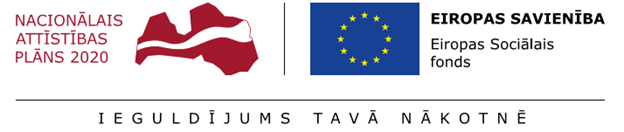 “Veselības veicināšanas un slimību profilakses pasākumi Gulbenes novadā” Nr. 9.2.4.2/16/I/004Receptes:Mandeļu smūtijs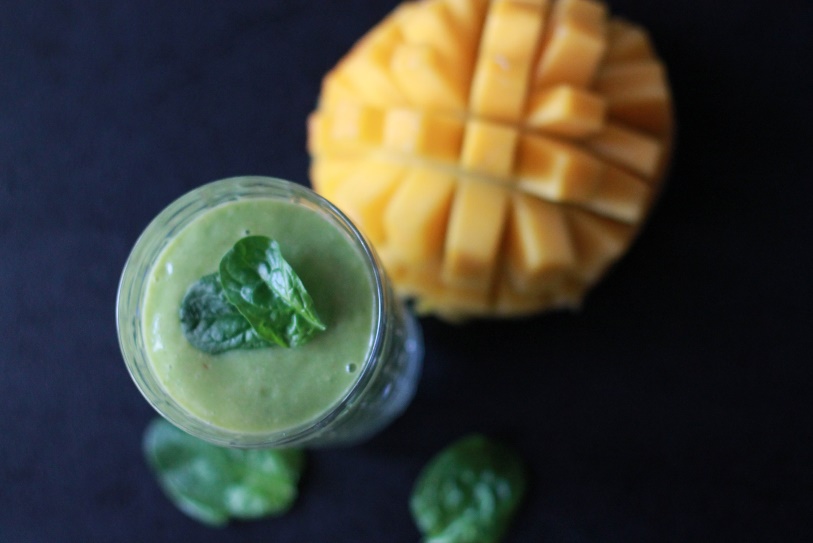 Sastāvdaļas (~6 porcijām pagaršošanai): ½ glāze govs piens vai mandeļu piens 1 liels banāns (aptuveni 125g) ½ glāze spinātu – aptuveni 1 liela sauja 10 -15 mandelesPagatavošana: Spinātus noskalo, banānu noskalo, nomizo un sagriež ripiņās. Sākumā sablenderē pienu ar mandelēm, pa vienam pievieno nākamos produktus. 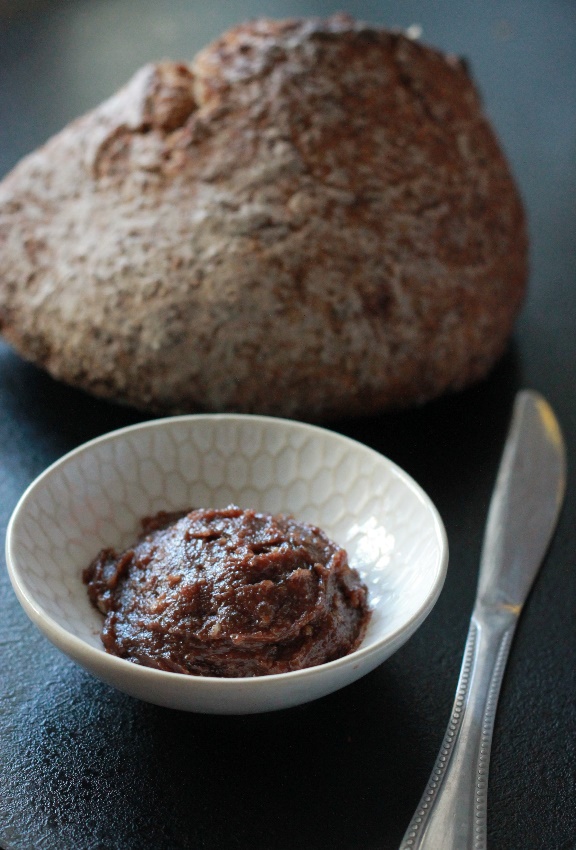 3 sastāvdaļu “Nutella” (~4-5 porcijām pagaršošanai)Sastāvdaļas: 2 ēdamkarotes lazdu riekstu sviesta ½ - 1 ēdamkarote kakao 2 dateles (pēc garšas)Pagatavošana: Sastāvdaļas sablenderē, masu liek trauciņā, var izmantot pie pankūkām, dažādiem saldajiem ēdieniem un citviet, kur izmantotu šokolādes krēmu. Uzglabā ledusskapī. Pasniedz ar maizi vai grissini maizes. Zemesriekstu sviesta humussSastāvdaļas: 200g turku zirņu 40g (40ml) ūdens 2 ēdamkarotes zemesriekstu sviesta 1 ēdamkarote olīveļļas 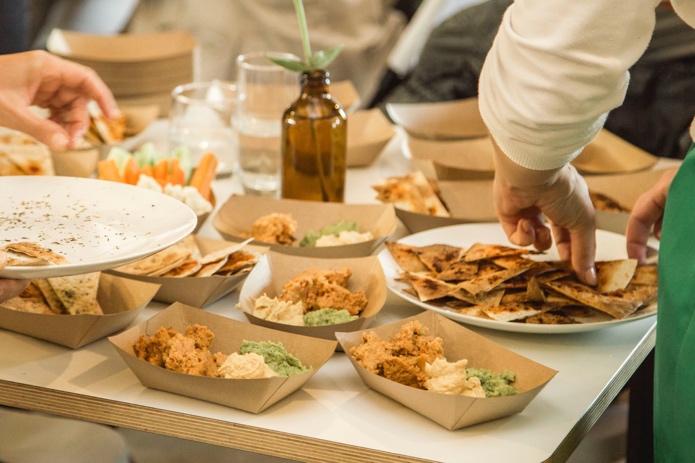 1 ēdamkarote citronu sulasPagatavošana: Sastāvdaļas sablendē, masu liek trauciņā, pasniedz ar dārzeņu salmiņiem, maizes nūjiņām. Receptes Gulbenes meistarklasei.